 New Faculty OnboardingEMPLOYEE INFORMATIONPRIOR TO ARRIVALFIRST DAY	POLICIESADMINISTRATIVE PROCEDURESINTRODUCTIONS AND TOURSTRAINING INFORMATION & ACADEMIC TECHNOLOGY QUESTIONS:  CPH-HR:  setup 30 day check-inFirst Day:Meet with CPH HR to go over onboarding checklist & introductions:Introduce to Shared Services staff Introduce to Information & Academic Technology Staff	 Introduce to Kelli – primary contact for facilities management.Introduce to Becky – primary contact for Faculty Affairs items noted above, explain that she will be setting up meetings with CPH Admin.Others? (based on discussion with DEO)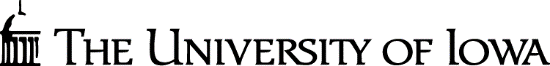 College of Public HealthName: Start date: Department Head: Departmental Administrator: Contact Departmental Administrator about office assignment, computer, moving expense authorization/transition payment, system access. Contact DEO about introductions and onboarding schedule (Department Admin, Grad Program Coordinator, other staff) Contact CPH Facilities Management about key and building access, office and department signage, voice mail, phone/long distance.  Contact CPH Communications to update online directories/digital signage. Contact CPH Faculty Affairs regarding orientation meetings with CPH Administration.   Contact Graduate Program Coordinator regarding access to MAUI. Provide employee with link to “Getting Off to a Good Start” resource guide for new and early career faculty.   Provide employee with UI Parking information:  Cambus, Biking, Parking, Rideshare, U-PASS, University Vehicles Once the Hawk ID is established, have employee request an email account: Faculty and Staff Email Account Request Provide employee with link to CPH Faculty Handbook  Provide employee with link to University of Iowa Faculty Handbook  Provide employee with link to the CPH Strategic Plan Provide employee with link to the CPH Faculty/Staff webpage Review key policies.  Human Resources:Rate of pay/monthly distribution amountDirect Deposit (pay, spending acct, travel)Insurance start date/UI orientation Spending Accounts process/insurance cards Vacation and sick leave (conversion, accruals, absence request, recording/submitting) HolidaysTime and leave reportingFMLA/leaves of absence/jury duty/FCLE-personnel file ConfidentialityResearch Administration:Policies Governing Research Research & Economic DevelopmentFaculty Affairs:Probationary Faculty Extensions – 10.1.a.(4e)Conflicts of Commitment & InterestFaculty GovernanceAcademic & Professional Record (APR) UI Tenure & Promotion ProceduresConsensual Relationships Involving StudentsOther:University Operations ManualViolenceAnti-harassmentDrug Free EnvironmentPolitical Activity GuidelinesProhibition on Giving & Receiving Gifts Review general administrative           procedures. Review HR WebsitePicture ID badgesIntro to  UI Self ServiceCustodial services, general maintenance, employee responsibilitiesEmergency procedures:  Emergency procedures, hawk alerts, classroom lockdownParking: locations, request, Bongo, Cambus, public transit, 30 min loading, accessibilityBuilding hours/afterhours access Setting up Two-Step Login/Duo MobileHiring procedures for temporary staffHow to use phone system, voice mail, long distance codes, personal callsRoom reservations Classroom food/drink policyShipping (FedEx, DHL, and UPS)Purchase requestsTravel polices:  Requests, Insurance, fleet services, expenseUI Printing  Give introductions to department staff and key personnel during tour (may assign designee). Give introductions to department staff and key personnel during tour (may assign designee). Give introductions to department staff and key personnel during tour (may assign designee). Give introductions to department staff and key personnel during tour (may assign designee). Facility information, including: Classrooms/AuditoriaShared meeting spacesRestrooms/showers/lockersWorkroom:  mail, copier, fax, supplies, kitchenette, shared printers, mail location.Café, vending machines and other campus dining locationsUI recreational facilities Review required training and other faculty development opportunities.Mandatory Harassment Prevention Training Bloodborne Pathogens (BBP), if applicableLab Safety training, if applicableCash Handling training, if applicable Compliance system, other position specific requirements (procurement card, etc.) Learning and Development opportunities FERPA online staff with access to student recordsSecurity Awareness online for technology staffQuick Coach/Lynda learning opportunitiesEthics and Responsibilities recommended all staffCiti Training for research staff with human subjectsUnconscious Bias TrainingeCOI Disclosure required for grant personnelOffice of Teaching, Learning & Technology Specifics to be addressed during scheduled one-on-one meeting with CPH-IT: EmailOffice 365 / Microsoft Office Academic TechnologyPersonal mobile devicesICONSkype for BusinessData on network drivesAcceptable UseUI WirelessInternet access on/off campusPrinting and scanningResearch dataCPH websitesEmailOffice 365Academic TechnologySkype for BusinessData on shared drivesAcceptable UseInternet access on/off campusPrintersResearch data